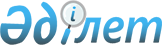 Об определении специальных отведенных торговых мест для осуществления выездной торговли на территории Мунайлинского района
					
			Утративший силу
			
			
		
					Постановление акимата Мунайлинского района Мангистауской области от 08 июля 2016 года № 174-қ. Зарегистрировано Департаментом юстиции Мангистауской области от 21 июля 2016 года № 3082. Утратило силу постановлением акимата Мунайлинского района Мангистауской области от 20 ноября 2017 года № 238-қ
      Сноска. Утратило силу постановлением акимата Мунайлинского района Мангистауской области от 20.11.2017 № 238-қ (вводится в действие по истечении десяти календарных дней после дня его первого официального опубликования).

      Примечание РЦПИ.

       В тексте документа сохранена пунктуация и орфография оригинала.
      В соответствии с законами Республики Казахстан от 23 января 2001 года "О местном государственном управлении и самоуправлении в Республике Казахстан", от 12 апреля 2004 года "О регулировании торговой деятельности" и приказами исполняющего обязанности Министра национальной экономики Республики Казахстан от 27 марта 2015 года № 264 "Об утверждении Правил внутренней торговли" (зарегистрирован в Реестре государственной регистрации нормативных провавых актов за №11148), Министра национальной экономики Республики Казахстан от 19 марта 2015 года № 230 "Об утверждении Санитарных правил "Санитарно-эпидемиологические требования к объектам оптовой и розничной торговли пищевой продукцией" (зарегистрирован в Реестре государственной регистрации нормативных провавых актов за №10966), акимат района ПОСТАНОВЛЯЕТ:
      1. Определить:
      специальные отведенные торговые места для осуществления выездной торговли плодоовощной и бахчевой продукцией в на территории Мунайлинского района согласно приложению 1 к настоящему постановлению;
      специальные отведенные торговые места для осуществления выездной торговли кукурузной, мороженным, безалкогольными напитками и квасом на территории Мунайлинского района согласно приложению 2 к настоящему постановлению;
      специальные отведенные торговые места для осуществления выездной торговли хлебобулочной и молочной продукцией на территории Мунайлинского района согласно приложению 3 к настоящему постановлению.
      Государственному учреждению "Мунайлинский районный отдел предпринимательства" (Қаржаубай Н.С) обеспечить государственную регистрацию настоящего постановления в Департаменте юстиции Мангистауской области, его официальное опубликование в информационно-правовой системе "Әділет" и в средствах массовой информации.
      3. Контроль за исполнением настоящего постановления возложить на заместителя акима района Сулейменову Б.А.
      4. Настоящее постановление вступает в силу со дня государственной регистрации в органах юстиции и вводится в действие по истечении десяти календарных дней после дня его первого официального опубликования.
      "СОГЛАСОВАНО":
      Руководитель Республиканского государственного
      учреждения "Мунайлинское районное управление
      по защите прав потребителей департамента по
      защите прав потребителей Мангистауской области
      комитета по защите прав потребителей Министерства
      национальной экономики Республики Казахстан"
      Б.О. Исаева
      08. 07. 2016 год 
      Начальник государственного учреждения
      "Отдел внутренных дел Мунайлинского района 
      Департамента внутренных дел Мангистауской области"
      А.Б. Жаксыбаев 
      08. 07. 2016 год 
      Руководитель государственного учреждения
      "Мунайлинский районный отдел
      сельского хояйство и ветеринарии"
      Д.Н. Жоламанов 
      08. 07. 2016 год 
      Руководитель государственного учреждения
      "Мунайлинский районный отдел земельных отношений"
      А.Б. Отегенов 
      08. 07. 2016 год 
      Руководитель государственного учреждения 
      "Мунайлинский районный отдел предпринимательства" 
      Н.С. Қаржаубай 
      08. 07. 2016 год 
      Руководитель государственного учреждения 
      "Мунайлинский районный отдел 
      архитектуры и градостроительства"
      М.А. Кудашев 
      08. 07. 2016 год 
      Руководитель государственного учреждения 
      "Мунайлинский районный отдел жилищно-
      коммунального хозяйства, пассажирского 
      транспорта и автомобильных дорог"
      Б.Т. Абдихалык 
      08. 07. 2016 год  Специальные отведенные торговые места для осуществления выездной торговли плодоовощной и бахчевой продукцией на территории Мунайлинского района Специальные отведенные торговые места для осуществления выездной торговли кукурузной, мороженным, безалкогольными напитками и квасом на территории Мунайлинского района Специальные отведенные торговые места для осуществления выездной торговли хлебобулочной и молочной продукцией на территории Мунайлинского района
					© 2012. РГП на ПХВ «Институт законодательства и правовой информации Республики Казахстан» Министерства юстиции Республики Казахстан
				
      Аким

Н. Тажибаев
Приложение 1к постановлению акимата Мунайлинского района от 08. 07. 2016 года № 174-қ
№
Местонахождение торговых мест
Вид торговых мест 
Количество торговых мест
Село Мангистау
Село Мангистау
Село Мангистау
Село Мангистау
1
50 метров с левой стороны от участка №395 жилого массива Мангистау-5 
с автолавок или с палаток
8

 
Сельский округ Кызылтюбе
Сельский округ Кызылтюбе
Сельский округ Кызылтюбе
Сельский округ Кызылтюбе
2
Вдоль автодороги напротив здания товарищества с ограниченной ответственностью "УПТОК" в населенном пункте "Бирлик"
с автолавок или с палаток
4
3
Напротив сельской врачебной амбулатории в улице "Балауса"
с автолавок или с палаток
1
4
50 метров с правой стороны от дома культуры села Кызылтюбе
с автолавок или с палаток
2
5
10 метров с левой стороны от автобусной остановки напротив магазина "Байгазы" в жилом массиве Кызылтюбе-2
с автолавок или с палаток
2
6
Напротив магазина "Шұбатхана" в жилом массиве Кызылтюбе-2 
с автолавок или с палаток
1
7
20 метров с левой стороны от Государственного коммунального казенного предприятия "Детский сад Балбобек №5" в жилом массиве Кызылтюбе-2
с автолавок или с палаток
1
Село Баянды
Село Баянды
Село Баянды
Село Баянды
8
Жилой массив Баянды-3, 150 метров с правой стороны от участка №214 
с автолавок или с палаток
3

 
Сельский округ Атамекен
Сельский округ Атамекен
Сельский округ Атамекен
Сельский округ Атамекен
9
10 метров с левой стороны от дома №102, улицы "Балауса" жилого массива "Туган ел"
с автолавок или с палаток
1

 
10
10 метров с правой стороны от поворота в село Атамекен по автодороге Актау-Мангистау
с автолавок или с палаток
2
11
10 метров от автодороги напротив участка №667, 668 улицы "Ыкылас" в жилом массиве "Арай" вдоль автодороги Актау-Жанаозен 
с автолавок или с палаток
10
12
Напротив мечети "Ар-Рахман" в жилом массиве "Каламкас"
с автолавок или с палаток
1
Сельский округ Баскудык
Сельский округ Баскудык
Сельский округ Баскудык
Сельский округ Баскудык
13
5 метров с левой стороны от дома №28 улицы "Шуак" жилого массива "Рахат"
с автолавок или с палаток
2

 
14
Рядом торговым домом "Баскудук" улице "Енбекши" жилого массива "Самал"
с автолавок или с палаток
4
15
5 метров с левой стороны от дома №1 улицы "Жасдәурен" жилого массива "Самал"
с автолавок или с палаток
3
16
3 метра с левой стороны от дома №33 улицы "Арман" жилого массива "Жанаконыс"
с автолавок или с палаток
3
Сельский округ Даулет
Сельский округ Даулет
Сельский округ Даулет
Сельский округ Даулет
17
10 метров с левой стороны от автомойки "Жолай"
с автолавок или с палаток
1

 
18
10 метров с левой стороны от магазина "Игилик" в жилом массиве "Жана Даулет"
с автолавок или с палаток
1
19
3 метра с левой стороны от магазина "Ақжол" улицы И.Сариева
с автолавок или с палаток
1
20
10 метров с левой стороны от дома №184 в жилом массиве "Жана Даулет"
с автолавок или с палаток
1
Сельский округ Батыр
Сельский округ Батыр
Сельский округ Батыр
Сельский округ Батыр
21
10 метров с левой стороны 20-го км автодороги Актау-Жанаозен
с автолавок или с палаток
2

 
22
25 метров с левой стороны от мовзолея Бердаулет-Жоламан батыров
с автолавок или с палаток
2

 Приложение 2к постановлению акимата Мунайлинского района от 08. 07. 2016 года № 174-қ
№
Местонахождение торговых мест
Вид торговых мест 
Количество торговых мест
Село Мангистау
Село Мангистау
Село Мангистау
Село Мангистау
1
20 метров с левой стороной от Государственного коммунального предприятия на праве хоязяйственного введения "Мунайлинского центральнного районного больницы" Управление здравоохранения Мангистауской области
с автолавок 
1

 
2
Напротив железнодорожного вокзала, рядом с торговым центром "Рахат"
с автолавок 
1

 
Сельский округ Кызылтюбе
Сельский округ Кызылтюбе
Сельский округ Кызылтюбе
Сельский округ Кызылтюбе
3
Напротив кафе "Тумар" вдоль автодороги 
с автолавок 
1
4
Напротив магазина "Шұбатхана" в жилом массиве Кызылтюбе-2 
с автолавок 
1
5
Вдоль автодороги напротив здания товарищества с ограниченной ответственностью "УПТОК" в населенном пункте "Бирлик"
с автолавок 
1
6
Напротив магазина "Сайлау" вдоль автодороги
с автолавок 
1
7
Напротив здания "Казпочта" рядом с детской игравой площадкой
с автолавок 
1
Село Баянды
Село Баянды
Село Баянды
8
Жилой массив Баянды-2, рядом с магазином "Зере" 
с автолавок 
1

 
9
Жилой массив Баянды-2, рядом с детском садом "Айналайын"
с автолавок
1
Сельский округ Атамекен
Сельский округ Атамекен
Сельский округ Атамекен
Сельский округ Атамекен
10
Напротив мечети "Ар-Рахман" в жилом массиве "Каламкас"
с автолавок
1
11
Рядом с торговым центром "Адайбек" в жилом массиве "Туган ел"
с автолавок
1
Сельский округ Баскудык
Сельский округ Баскудык
Сельский округ Баскудык
Сельский округ Баскудык
12
5 метров с левой стороны от дома №28 улице "Шуак" жилого массива "Рахат"
с автолавок 
2

 
13
Вдоль автодороги Актау-Мангистау улице "Жулдуз" жилого массива "Самал" 
с автолавок 
1
14
Вдоль автодороги Актау-Мангистау улице "Жасдаурен" жилого массива "Самал"
с автолавок
1
15
Вдоль автодороги Актау-Мангистау улице "Енбекши" жилого массива "Самал"
с автолавок
1
Сельский округ Даулет
Сельский округ Даулет
Сельский округ Даулет
Сельский округ Даулет
16
10 метров с левой стороны от автомойки "Жолай"
с автолавок
1
17
10 метров с левой стороны от магазина "Игилик" в жилом массиве "Жана Даулет"
с автолавок
1
18
3 метра с левой стороны от магазина "Ақжол" улицы И.Сариева
с автолавок
1
19
10 метров с левой стороны от дома №184 в жилом массиве "Жана Даулет"
с автолавок
1
Сельский округ Батыр
Сельский округ Батыр
Сельский округ Батыр
Сельский округ Батыр
20
Микрорайон "Хазар", улица №1, возле дома №30
с автолавок
1
21
Микрорайон "Тамшалы", улица №1, возле дома №1/1 
с автолавок
1
22
Микрорайон "Емир", улица №4, возле дома №50 
с автолавок
1
23
Микрорайон "Шеркала", улица №1, возле дома №1/1 
с автолавок
1Приложение 3к постановлению акимата Мунайлинского района от 08. 07. 2016 года № 174-қ
№
Местонахождение торговых мест
Вид торговых мест 
Количество торговых мест
Село Мангистау
Село Мангистау
Село Мангистау
Село Мангистау
1
20 метров с левой стороной от Государственного коммунального предприятия на праве хоязяйственного введения "Мунайлинского центральнного районного больницы" Управление здравоохранения Мангистауской области
с автолавок 
1

 
2
Напротив железнодорожного вокзала, рядом с торговым центром "Рахат"
с автолавок 
1

 
Сельский округ Кызылтюбе
Сельский округ Кызылтюбе
Сельский округ Кызылтюбе
Сельский округ Кызылтюбе
3
Напротив кафе "Тумар" вдоль автодороги 
с автолавок 
1
4
Напротив магазина "Шұбатхана" в жилом массиве Кызылтюбе-2 
с автолавок 
1
5
Вдоль автодороги напротив здания товарищества с ограниченной ответственностью "УПТОК" в населенном пункте "Бирлик"
с автолавок 
1
6
Напротив магазина "Сайлау" вдоль автодороги
с автолавок 
1
7
Напротив здания "Казпочта" рядом с детской игравой площадкой
с автолавок 
1
Село Баянды
Село Баянды
Село Баянды
8
Жилой массив Баянды-2, рядом с магазином "Зере" 
с автолавок 
1

 
9
Жилой массив Баянды-2, рядом с детском садом "Айналайын"
с автолавок
1
Сельский округ Атамекен
Сельский округ Атамекен
Сельский округ Атамекен
Сельский округ Атамекен
10
Напротив мечети "Ар-Рахман" в жилом массиве "Каламкас"
с автолавок
1
11
Рядом с торговым центром "Адайбек" в жилом массиве "Туган ел"
с автолавок
1
Сельский округ Баскудык
Сельский округ Баскудык
Сельский округ Баскудык
Сельский округ Баскудык
12
5 метров с левой стороны от дома №28 улице "Шуак" жилого массива "Рахат"
с автолавок 
2

 
13
Вдоль автодороги Актау-Мангистау улице "Жулдуз" жилого массива "Самал" 
с автолавок 
1
14
Вдоль автодороги Актау-Мангистау улице "Жасдаурен" жилого массива "Самал"
с автолавок
1
15
Вдоль автодороги Актау-Мангистау улице "Енбекши" жилого массива "Самал"
с автолавок
1
Сельский округ Даулет
Сельский округ Даулет
Сельский округ Даулет
Сельский округ Даулет
16
10 метров с левой стороны от автомойки "Жолай"
с автолавок
1
17
10 метров с левой стороны от магазина "Игилик" в жилом массиве "Жана Даулет"
с автолавок
1
18
3 метра с левой стороны от магазина "Ақжол" улицы И.Сариева
с автолавок
1
19
10 метров с левой стороны от дома №184 в жилом массиве "Жана Даулет"
с автолавок
1
Сельский округ Батыр
Сельский округ Батыр
Сельский округ Батыр
Сельский округ Батыр
20
Микрорайон "Хазар", улица №1, возле дома №30
с автолавок
1
21
Микрорайон "Тамшалы", улица №1, возле дома №1/1 
с автолавок
1
22
Микрорайон "Емир", улица №4, возле дома №50 
с автолавок
1
23
Микрорайон "Шеркала", улица №1, возле дома №1/1 
с автолавок
1